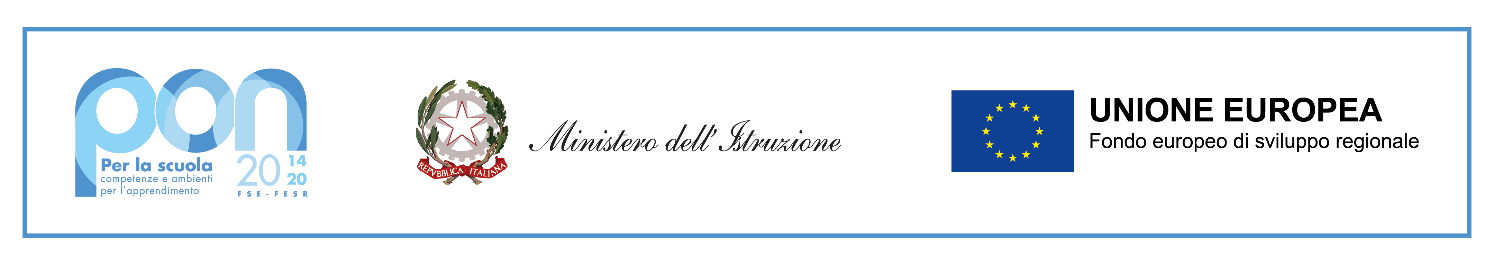 CARTA INTESTATA ISTITUTOProt. n° __________del ___________________OGGETTO: Decreto assegnazione incarico di VERIFICATORE DELLA CONFORMITA’:Fondi Strutturali Europei – Programma Operativo Nazionale “Per la scuola, competenze e ambienti per l’apprendimento” 2014-2020 - Fondo europeo di sviluppo regionale (FESR) – REACT EUAsse V - Priorità d'investimento: 13i - (FESR) “Promuovere il superamento degli effetti della crisi nel contesto della pandemia di COVID-19 e delle sue conseguenze sociali e preparare una ripresa verde, digitale e resiliente dell’economia” – Obiettivo specifico 13.1: Facilitare una ripresa verde, digitale e resiliente dell'economia -Azione 13.1.2 “Digital board: trasformazione digitale nella didattica e nell’organizzazione”CNP: _________________CUP: ________________VISTO	il Decreto Legislativo 30 marzo 2001, n. 165 recante "Norme generali sull'ordinamento del lavoro alle dipendenze della Amministrazioni Pubbliche" e ss.mm.ii.;VISTO	il DPR 275/99, concernente norme in materia di autonomia delle istituzioni scolastiche;VISTA	la circolare della Funzione Pubblica n.2/2008;VISTO il D.I. 129/2018 concernente “Regolamento concernente le Istruzioni generali sulla gestione              amministrativo-contabile delle istituzioni scolastiche"; VISTA la circolare n° 2 del 2 febbraio 2009 del Ministero del Lavoro che regolamenta i compensi, gli aspetti              fiscali E contributivi per gli incarichi ed impieghi nella P.A.VISTO	l’avviso prot. n°_____ del_____ con il quale si invitava il personale della scuola a presentare istanza di partecipazione all’assegnazione degli incarichi di progettista e/o collaudatoreVISTE    Le istanze pervenuteRITENUTE le competenze possedute dal prof. ____________ deducibili dal CV essere congrue e coerenti                    con le finalità dell’incaricoPRESO ATTO della dichiarazione presentata dal prof____________ in merito all’assenza di incompatibilità e cause ostativeDECRETAArt. 1  Si conferisce al prof_____________________, C.F.:  __________________ l’incarico di VERIFICATORE DELLA CONFORMITA’Art. 2L’incarico avrà durata complessiva di n°_____ ore da svolgere in orario aggiuntivo a quello di attività didattica secondo le modalità e le tempistiche ritenute opportune e concordate preventivamente con il Dirigente ScolasticoArt. 3La retribuzione prevista è quella contrattuale per le ore di non insegnamento, ovverosia 17,50 euro/ora lordo dipendenteArt. 4L’incarico dovrà essere espletato secondo le finalità, gli obiettivi e le modalità esplicitate nel progetto.Per tale incarico, alla S.V. spettano i seguenti compiti:Art. 7 Compiti del verificatore della conformitàVerifica della congruità della candidatura con le necessità attuali della scuolaVerifica della rispondenza del capitolato tecnico a quanto previstoVerifica della corrispondenza di quanto arrivato a quanto ordinatoVerifica della conformità di esecuzione dei piccoli adattamenti ediliziVerifica della conformità del materiale anche in contradditorio se richiesto Redazione del verbale della conformità	   Il RUP Dirigente Scolastico									_________________________